РОССИЙСКАЯ ФЕДЕРАЦИЯХАНТЫ-МАНСИЙСКИЙ АВТОНОМНЫЙ ОКРУГ - ЮГРАХАНТЫ-МАНСИЙСКИЙ РАЙОНСЕЛЬСКОЕ ПОСЕЛЕНИЕ СИБИРСКИЙСОВЕТ ДЕПУТАТОВРЕШЕНИЕот 05.05.2023										№ 33п. СибирскийО внесении изменений в решение Совета депутатов сельского поселения Сибирский от 25.09.2020 №116«Об утверждении проекта планировки и проекта межевания территории с. Батово»В целях создания условий для развития территории сельского поселения, эффективного землепользования и застройки, обеспечения прав и законных интересов физических и юридических лиц, в соответствии со статьей 46 Градостроительного кодекса Российской Федерации, Федеральным законом от 06.10.2003 № 131-ФЗ «Об общих принципах организации местного самоуправления в Российской Федерации», Уставом сельского поселения Сибирский,СОВЕТ ДЕПУТАТОВРЕШИЛ:	1.Внести изменения в решение Совета депутатов сельского поселения Сибирский от 25.09.2020 №116 «Об утверждении проекта планировки и проекта межевания территории с. Батово» (далее – решение):1.1. в приложении 4 к решению:1.1.1. в таблице «Ведомость образуемых земельных участков» дополнить строкой следующего содержания:1.1.1.1. строку 2 изложить в следующей редакции:«»;1.1.1.2. строку 90 изложить в следующей редакции:«»;1.1.3. строки 118, 119, 120 изложить в следующей редакции: «»;1.1.4. строки 121-130 исключить.1.1.2. Таблицу «Ведомость координат поворотных точек образуемых участков» изложить в следующей редакции:«3. Ведомость координат поворотных точек образуемых участков		».1.2. Чертеж межевания территории изложить в редакции, согласно приложению к настоящему решению.	2. Настоящее решение вступает в силу с момента официального опубликования (обнародования).3. Контроль за выполнением решения оставляю за собой.Глава сельскогопоселения Сибирский								Н.А.СивковПриложениек решению Совета депутатов сельского поселения Сибирскийот 05.05.2023 № 33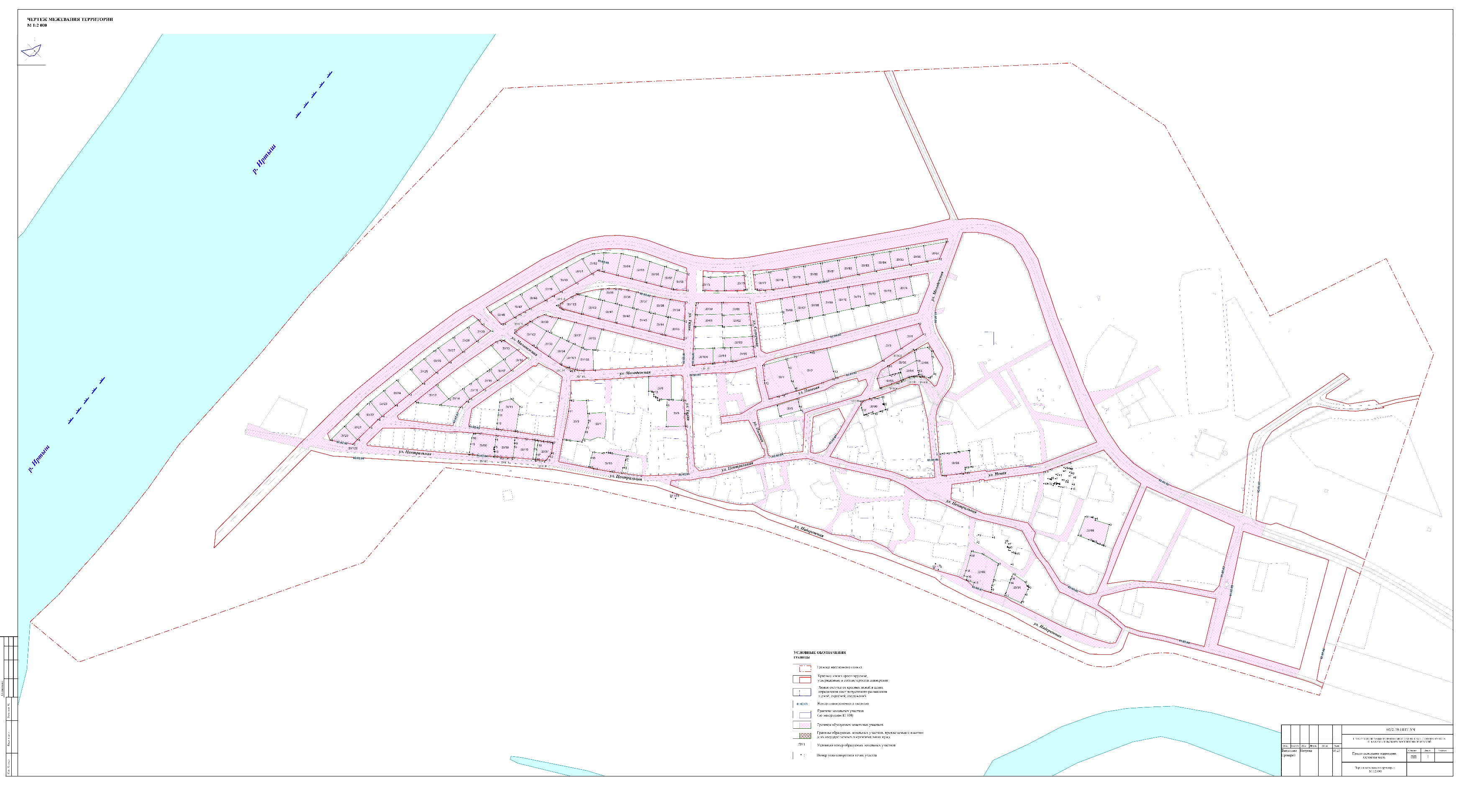 :ЗУ26319Малоэтажная многоквартирная жилая застройка1 этап: Уточнение земельных участков 86:02:1207001:110 и 86:02:1207001:111.2 этап: Объединение земельных участков:ЗУ2 (см. 2 этап образование :ЗУ1), 86:02:1207001:110 и 86:02:1207001:111. В результате образуется участок :ЗУ1.3 этап: Перераспределение :ЗУ1 с землями, находящимися в государственной и муниципальной собственности. В результате образуется участок :ЗУ2.:ЗУ904160Малоэтажная многоквартирная жилая застройка1 этап: Уточнение земельных участков 86:02:1207001:252 и 86:02:1207001:251.2 этап: Объединение земельных участков  86:02:1207001:252 и 86:02:1207001:251. В результате образуется участок :ЗУ1.3 этап: Перераспределение :ЗУ1 с землями, находящимися в государственной и муниципальной собственности. В результате образуется участок :ЗУ90.:ЗУ118100СвязьОбразование земельного участка из земель, находящихся в государственной или муниципальной собственности:ЗУ119100СвязьОбразование земельного участка из земель, находящихся в государственной или муниципальной собственности:ЗУ120277034Улично-дорожная сетьОбразование земельного участка из земель, находящихся в государственной или муниципальной собственностиНомер точкиКоордината, Х, УКоордината, У, ХНомер точкиКоордината, Х, УКоордината, У, Х:ЗУ1:ЗУ1:ЗУ1:ЗУ1:ЗУ1:ЗУ11894537.262708263.628894473.382708306.32894550.942708313.79894470.182708295.053894532.52708320.3910894470.132708294.864894503.832708325.4711894465.22708277.555894488.122708333.4512894499.542708267.886894482.592708335.513894505.12708267.277894475.832708313.58:ЗУ2:ЗУ2:ЗУ2:ЗУ2:ЗУ2:ЗУ21894555.942708333.058894508.262708413.872894550.942708313.79894510.522708421.053894532.52708320.3910894524.682708415.944894503.832708325.4711894574.222708401.825894488.122708333.4512894566.532708373.116894482.592708335.513894564.762708366.477894499.622708390.73:ЗУ3:ЗУ3:ЗУ3:ЗУ3:ЗУ3:ЗУ31894601.952708505.273894573.262708561.012894613.772708549.364894547.442708520.95:ЗУ4:ЗУ4:ЗУ4:ЗУ4:ЗУ4:ЗУ41894613.772708549.363894604.322708609.192894627.272708599.724894573.262708561.01:ЗУ5:ЗУ5:ЗУ5:ЗУ5:ЗУ5:ЗУ51894451.632708294.735894440.792708346.112894465.52708337.766894428.472708300.143894458.912708340.657894450.832708294.914894449.152708342.77:ЗУ6:ЗУ6:ЗУ6:ЗУ6:ЗУ6:ЗУ61894462.492707848.888894394.332707882.222894462.492707852.659894376.882707876.443894461.952707884.4910894372.832707875.14894434.012707887.1311894374.142707865.225894418.692707888.5812894377.112707842.886894414.092707888.7613894378.042707833.757894403.462707885.2414894439.242707846.15:ЗУ7:ЗУ7:ЗУ7:ЗУ7:ЗУ7:ЗУ71894434.012707887.138894376.652707892.042894435.52707907.599894380.192707877.563894436.182707916.8610894394.332707882.224894436.322707925.6511894403.462707885.245894399.62707926.4112894414.092707888.766894380.362707923.1913894418.692707888.587894382.542707908.64:ЗУ8:ЗУ8:ЗУ8:ЗУ8:ЗУ8:ЗУ81894513.492708018.319894467.962708033.412894515.852708066.9310894470.442708033.523894463.712708066.7611894470.672708029.194894464.162708058.3612894475.012708029.25894464.82708042.1313894480.222708029.046894461.462708041.8914894480.132708026.177894462.582708037.3415894480.952708026.18894467.752708037.616894481.672708018.31:ЗУ9:ЗУ9:ЗУ9:ЗУ9:ЗУ9:ЗУ91894464.162708058.365894433.822708095.662894463.712708066.766894406.832708097.863894462.52708089.137894405.842708056.194894462.432708094.388894452.012708057.46:ЗУ10:ЗУ10:ЗУ10:ЗУ10:ЗУ10:ЗУ101894351.162707898.329894317.342707965.92894348.842707918.2910894317.652707962.683894350.352707927.9911894305.782707960.584894349.772707932.0112894309.212707936.045894348.862707936.0813894315.332707900.396894342.452707970.7914894315.452707899.787894335.182707969.2515894319.382707890.188894332.62707968.5216894338.652707894.38:ЗУ11:ЗУ11:ЗУ11:ЗУ11:ЗУ11:ЗУ111894458.612707697.917894399.442707699.072894465.52707723.058894400.042707691.223894449.122707741.529894401.312707691.294894431.72707737.910894413.162707692.355894395.742707732.5711894430.82707694.476894396.222707728.3812894441.242707695.94:ЗУ12:ЗУ12:ЗУ12:ЗУ12:ЗУ12:ЗУ121894495.472707561.314894457.62707519.032894465.372707588.25894460.222707516.953894452.222707568.68:ЗУ13:ЗУ13:ЗУ13:ЗУ13:ЗУ13:ЗУ131894580.52707679.125894590.92707705.282894587.872707689.866894591.072707707.23894591.442707698.747894571.122707735.374894588.642707701.88894550.182707706.23:ЗУ14:ЗУ14:ЗУ14:ЗУ14:ЗУ14:ЗУ141894465.372707588.24894459.642707626.82894486.862707618.125894447.352707613.723894464.742707633.496894452.222707568.68:ЗУ15:ЗУ15:ЗУ15:ЗУ15:ЗУ15:ЗУ151894486.862707618.124894484.782707663.172894497.172707633.275894464.742707633.493894507.772707647.2:ЗУ16:ЗУ16:ЗУ16:ЗУ16:ЗУ16:ЗУ161894507.772707647.24894504.972707692.9428945252707671.465894484.782707663.173894528.752707676.42:ЗУ17:ЗУ17:ЗУ17:ЗУ17:ЗУ17:ЗУ171894528.752707676.423894526.412707722.752894550.182707706.234894504.972707692.94:ЗУ18:ЗУ18:ЗУ18:ЗУ18:ЗУ18:ЗУ181894550.182707706.233894553.492707756.52894571.122707735.374894526.412707722.75:ЗУ19:ЗУ19:ЗУ19:ЗУ19:ЗУ19:ЗУ191894382.292707730.817894339.232707726.172894379.62707752.978894362.792707729.63894377.712707768.969894370.182707730.924894376.922707774.5510894370.292707729.575894357.712707772.0311894376.322707730.16894335.742707769.48:ЗУ20:ЗУ20:ЗУ20:ЗУ20:ЗУ20:ЗУ201894406.32707363.693894368.12707381.942894377.652707391.714894376.762707333.23:ЗУ21:ЗУ21:ЗУ21:ЗУ21:ЗУ21:ЗУ211894406.32707363.693894403.882707418.532894432.412707390.634894377.652707391.71:ЗУ22:ЗУ22:ЗУ22:ЗУ22:ЗУ22:ЗУ221894454.592707413.514894420.942707435.962894459.392707419.445894403.882707418.533894427.962707444.76894432.412707390.63:ЗУ23:ЗУ23:ЗУ23:ЗУ23:ЗУ23:ЗУ231894459.392707419.443894451.232707473.662894482.742707448.334894427.962707444.7:ЗУ24:ЗУ24:ЗУ24:ЗУ24:ЗУ24:ЗУ241894482.742707448.333894474.962707503.182894505.572707476.524894451.232707473.66:ЗУ25:ЗУ25:ЗУ25:ЗУ25:ЗУ25:ЗУ251894528.492707505.743894521.742707560.932894551.482707535.054894498.062707532.23:ЗУ26:ЗУ26:ЗУ26:ЗУ26:ЗУ26:ЗУ261894551.482707535.054894543.982707589.162894568.192707556.345894521.742707560.933894574.592707565.43:ЗУ27:ЗУ27:ЗУ27:ЗУ27:ЗУ27:ЗУ271894574.582707565.433894566.142707618.422894597.012707597.274894543.982707589.16:ЗУ28:ЗУ28:ЗУ28:ЗУ28:ЗУ28:ЗУ281894597.012707597.273894588.932707648.242894618.562707627.944894566.142707618.42:ЗУ29:ЗУ29:ЗУ29:ЗУ29:ЗУ29:ЗУ291894618.562707627.944894611.522707678.562894635.462707651.895894588.932707648.243894625.632707660.04:ЗУ30:ЗУ30:ЗУ30:ЗУ30:ЗУ30:ЗУ301894640.792707779.795894607.842707805.622894646.352707793.826894611.222707798.373894642.592707806.37894631.332707764.664894638.942707824.23:ЗУ31:ЗУ31:ЗУ31:ЗУ31:ЗУ31:ЗУ311894630.022707859.124894583.932707856.212894622.942707887.765894590.372707842.533894575.352707874.39:ЗУ32:ЗУ32:ЗУ32:ЗУ32:ЗУ32:ЗУ321894622.942707887.764894570.892707898.352894615.462707917.425894572.292707880.873894570.382707904.756894575.352707874.39:ЗУ33:ЗУ33:ЗУ33:ЗУ33:ЗУ33:ЗУ331894611.222707798.374894557.062707802.582894607.842707805.625894575.672707775.093894596.922707828.68:ЗУ34:ЗУ34:ЗУ34:ЗУ34:ЗУ34:ЗУ341894596.922707828.684894540.172707827.552894590.372707842.535894557.062707802.583894583.932707856.21:ЗУ35:ЗУ35:ЗУ35:ЗУ35:ЗУ35:ЗУ351894701.342707916.315894669.862707947.052894702.352707929.826894676.832707919.453894702.472707944.067894679.012707910.824894701.812707954.9:ЗУ36:ЗУ36:ЗУ36:ЗУ36:ЗУ36:ЗУ361894701.812707954.94894660.72707983.32894699.812707971.555894667.652707955.83894695.212707991.776894669.862707947.05:ЗУ37:ЗУ37:ЗУ37:ЗУ37:ЗУ37:ЗУ371894695.212707991.774894658.472707992.142894685.892708028.015894660.72707983.33894651.542708019.56:ЗУ38:ЗУ38:ЗУ38:ЗУ38:ЗУ38:ЗУ381894685.892708028.014894649.292708028.482894679.232708064.915894651.542708019.563894642.372708055.86:ЗУ39:ЗУ39:ЗУ39:ЗУ39:ЗУ39:ЗУ391894679.232708064.914894632.452708095.692894679.142708065.45894641.182708061.123894673.462708096.986894642.372708055.86:ЗУ40:ЗУ40:ЗУ40:ЗУ40:ЗУ40:ЗУ401894685.982707883.254894638.142707909.832894679.012707910.825894648.052707873.813894676.832707919.45:ЗУ41:ЗУ41:ЗУ41:ЗУ41:ЗУ41:ЗУ411894676.832707919.454894629.092707946.212894669.862707947.055894638.142707909.833894667.652707955.8:ЗУ42:ЗУ42:ЗУ42:ЗУ42:ЗУ42:ЗУ421894667.652707955.84894620.042707982.582894660.72707983.35894629.092707946.213894658.472707992.14:ЗУ43:ЗУ43:ЗУ43:ЗУ43:ЗУ43:ЗУ431894658.472707992.144894610.992708018.962894651.542708019.565894620.042707982.583894649.292708028.48:ЗУ44:ЗУ44:ЗУ44:ЗУ44:ЗУ44:ЗУ441894649.292708028.484894602.912708051.582894642.372708055.865894604.632708044.513894641.182708061.126894610.992708018.96:ЗУ45:ЗУ45:ЗУ45:ЗУ45:ЗУ45:ЗУ451894641.182708061.124894592.272708094.172894632.452708095.695894602.912708051.583894596.642708094.57:ЗУ46:ЗУ46:ЗУ46:ЗУ46:ЗУ46:ЗУ461894651.662707676.84894626.522707706.332894670.842707709.665894626.152707701.263894640.122707729.38:ЗУ47:ЗУ47:ЗУ47:ЗУ47:ЗУ47:ЗУ471894670.842707709.664894651.942707749.842894689.872707742.245894646.212707739.633894658.692707762.276894640.122707729.38:ЗУ48:ЗУ48:ЗУ48:ЗУ48:ЗУ48:ЗУ481894689.872707742.243894676.692707795.72894708.962707774.984894658.692707762.27:ЗУ49:ЗУ49:ЗУ49:ЗУ49:ЗУ49:ЗУ491894708.962707774.9848946862707811.392894728.132707807.835894676.692707795.73894695.382707828.85:ЗУ50:ЗУ50:ЗУ50:ЗУ50:ЗУ50:ЗУ501894728.132707807.833894714.342707862.012894747.372707840.84894695.382707828.85:ЗУ51:ЗУ51:ЗУ51:ЗУ51:ЗУ51:ЗУ511894747.372707840.84894733.992707895.382894747.472707840.985894714.342707862.013894766.322707874.97:ЗУ52:ЗУ52:ЗУ52:ЗУ52:ЗУ52:ЗУ521894766.322707874.974894739.172707918.582894776.892707897.465894741.722707908.513894779.672707922.16894733.992707895.38:ЗУ53:ЗУ53:ЗУ53:ЗУ53:ЗУ53:ЗУ531894779.672707922.13894731.512707948.872894777.542707959.594894739.172707918.58:ЗУ54:ЗУ54:ЗУ54:ЗУ54:ЗУ54:ЗУ541894777.542707959.593894723.752707979.552894770.442707990.524894731.512707948.87:ЗУ55:ЗУ55:ЗУ55:ЗУ55:ЗУ55:ЗУ551894770.442707990.523894715.932708010.442894760.452708020.94894723.752707979.55:ЗУ56:ЗУ56:ЗУ56:ЗУ56:ЗУ56:ЗУ561894760.452708020.93894707.652708043.142894749.862708053.064894715.932708010.44:ЗУ57:ЗУ57:ЗУ57:ЗУ57:ЗУ57:ЗУ571894749.862708053.063894701.472708067.572894741.732708077.784894707.652708043.14:ЗУ58:ЗУ58:ЗУ58:ЗУ58:ЗУ58:ЗУ581894741.732708077.784894700.092708073.032894734.12708100.985894701.472708067.573894698.42708099.34:ЗУ59:ЗУ59:ЗУ59:ЗУ59:ЗУ59:ЗУ591894671.972708121.5948946462708118.642894672.482708175.55894666.512708119.93894647.772708176.26:ЗУ60:ЗУ60:ЗУ60:ЗУ60:ЗУ60:ЗУ601894672.482708175.54894645.012708176.342894672.162708232.995894647.772708176.263894648.382708235.7:ЗУ61:ЗУ61:ЗУ61:ЗУ61:ЗУ61:ЗУ6118946462708118.643894622.872708177.022894647.772708176.264894620.892708115.96:ЗУ62:ЗУ62:ЗУ62:ЗУ62:ЗУ62:ЗУ621894645.012708176.344894620.172708177.12894648.382708235.75894622.872708177.023894623.642708238.51:ЗУ63:ЗУ63:ЗУ63:ЗУ63:ЗУ63:ЗУ631894596.152708177.834894575.442708194.672894599.742708241.235894575.092708178.473894577.892708243.69:ЗУ64:ЗУ64:ЗУ64:ЗУ64:ЗУ64:ЗУ641894574.372708156.544894545.822708195.562894575.092708178.475894544.412708180.043894575.442708194.676894542.162708156.65:ЗУ65:ЗУ65:ЗУ65:ЗУ65:ЗУ65:ЗУ651894575.442708194.674894546.492708204.352894577.892708243.695894545.822708195.563894556.272708246.15:ЗУ66:ЗУ66:ЗУ66:ЗУ66:ЗУ66:ЗУ661894680.92708301.54894632.852708334.292894685.52708328.365894627.352708308.953894633.52708337.256894652.072708305.49:ЗУ67:ЗУ67:ЗУ67:ЗУ67:ЗУ67:ЗУ671894685.52708328.364894639.162708363.312894690.352708356.735894633.72708338.173894639.622708365.46894633.52708337.25:ЗУ68:ЗУ68:ЗУ68:ЗУ68:ЗУ68:ЗУ681894690.352708356.734894645.662708393.182894695.352708385.975894639.832708366.333894645.932708394.426894639.622708365.4:ЗУ69:ЗУ69:ЗУ69:ЗУ69:ЗУ69:ЗУ691894695.352708385.973894652.342708423.952894700.442708415.724894645.932708394.42:ЗУ70:ЗУ70:ЗУ70:ЗУ70:ЗУ70:ЗУ701894700.442708415.724894652.552708424.92894705.72708446.455894652.342708423.953894658.962708454.45:ЗУ71:ЗУ71:ЗУ71:ЗУ71:ЗУ71:ЗУ711894705.72708446.454894659.252708455.712894711.122708478.125894659.172708455.43894665.82708485.876894658.962708454.45:ЗУ72:ЗУ72:ЗУ72:ЗУ72:ЗУ72:ЗУ721894711.122708478.124894666.392708488.592894716.712708510.85894665.82708485.873894672.862708518.31:ЗУ73:ЗУ73:ЗУ73:ЗУ73:ЗУ73:ЗУ731894716.712708510.84894673.812708522.692894722.52708544.615894672.862708518.313894680.142708551.86:ЗУ74:ЗУ74:ЗУ74:ЗУ74:ЗУ74:ЗУ741894722.52708544.614894681.512708558.172894728.432708579.275894680.142708551.863894687.922708587.65:ЗУ75:ЗУ75:ЗУ75:ЗУ75:ЗУ75:ЗУ751894728.472708135.414894697.752708181.072894726.672708147.985894697.622708163.283894728.222708180.96894698.182708135.14:ЗУ76:ЗУ76:ЗУ76:ЗУ76:ЗУ76:ЗУ761894728.222708180.95894697.992708223.662894730.712708223.676894697.922708205.233894700.332708227.247894697.752708181.074894700.22708223.64:ЗУ77:ЗУ77:ЗУ77:ЗУ77:ЗУ77:ЗУ771894732.092708243.65894698.512708252.792894737.812708277.146894701.172708252.283894700.62708283.497894700.882708247.44894699.082708265.96:ЗУ78:ЗУ78:ЗУ78:ЗУ78:ЗУ78:ЗУ781894737.812708277.143894705.432708320.662894744.122708314.054894700.62708283.49:ЗУ79:ЗУ79:ЗУ79:ЗУ79:ЗУ79:ЗУ791894744.122708314.054894705.452708320.782894750.432708350.975894705.432708320.663894711.62708357.59:ЗУ80:ЗУ80:ЗУ80:ЗУ80:ЗУ80:ЗУ801894750.432708350.973894718.352708394.452894756.722708387.94894711.62708357.59:ЗУ81:ЗУ81:ЗУ81:ЗУ81:ЗУ81:ЗУ811894756.722708387.93894725.12708431.32894763.022708424.834894718.352708394.45:ЗУ82:ЗУ82:ЗУ82:ЗУ82:ЗУ82:ЗУ821894763.022708424.833894732.552708468.042894769.332708461.764894725.12708431.3:ЗУ83:ЗУ83:ЗУ83:ЗУ83:ЗУ83:ЗУ831894769.332708461.763894740.012708504.782894775.622708498.74894732.552708468.04:ЗУ84:ЗУ84:ЗУ84:ЗУ84:ЗУ84:ЗУ841894775.622708498.73894746.722708541.652894781.922708535.644894740.012708504.78:ЗУ85:ЗУ85:ЗУ85:ЗУ85:ЗУ85:ЗУ851894781.922708535.643894753.582708579.342894788.362708573.44894746.722708541.65:ЗУ86:ЗУ86:ЗУ86:ЗУ86:ЗУ86:ЗУ861894788.362708573.43894760.592708615.172894794.582708609.814894753.582708579.34:ЗУ87:ЗУ87:ЗУ87:ЗУ87:ЗУ87:ЗУ871894794.582708609.814894766.232708644.012894802.932708658.775894760.592708615.173894766.322708644.05:ЗУ88:ЗУ88:ЗУ88:ЗУ88:ЗУ88:ЗУ881894346.672708645.719894319.662708711.982894347.922708650.8510894319.32708712.013894348.512708660.9711894318.082708699.274894350.222708675.8112894314.442708699.435894351.862708683.9513894306.452708700.286894352.242708685.9114894304.762708688.297894354.382708706.2415894303.732708681.458894354.56270870816894300.442708650.97:ЗУ89:ЗУ89:ЗУ89:ЗУ89:ЗУ89:ЗУ891894212.712708957.69894154.262708985.852894211.322708970.4910894155.342708983.563894210.542708972.9311894158.972708974.894894208.292708980.0712894160.22708975.295894204.762708979.0513894160.672708973.916894195.422709009.2114894159.542708973.517894149.732708997.915894163.262708964.648894151.532708993.1916894172.192708942.03:ЗУ90:ЗУ90:ЗУ90:ЗУ90:ЗУ90:ЗУ901894138.222708712.7911894055.912708733.522894132.572708736.1512894 062.762 708 715.673894111.062708770.9713894 070.802 708 718.754894108.232708769.8114894 075.072 708 703.335894076.532708760.1215894 076.622 708 702.186894072.692708759.7816894 083.812 708 703.547894064.922708757.0417894 085.122 708 696.888894060.532708756.1918894 096.122 708 700.739894055.922708756.3219894 128.962 708 710.2810894049.552708754.55:ЗУ91:ЗУ91:ЗУ91:ЗУ91:ЗУ91:ЗУ911894089.272708802.6310894027.152708819.982894071.922708827.9911894043.152708784.633894063.592708832.3812894047.042708785.984894062.862708833.6813894049.822708787.515894061.632708835.6414894070.312708794.646894060.512708836.2915894076.592708796.957894056.152708834.5416894079.642708798.078894044.822708828.7917894083.992708799.719894029.732708820.87:ЗУ92:ЗУ92:ЗУ92:ЗУ92:ЗУ92:ЗУ921894570.142708590.246894522.642708560.762894570.032708590.387894519.372708549.343894564.792708590.888894518.222708543.754894547.382708594.219894516.412708537.555894529.212708558.6210894535.62708532.73:ЗУ93:ЗУ93:ЗУ93:ЗУ93:ЗУ93:ЗУ931894508.692708509.785894521.312708556.132894516.412708537.556894505.492708561.363894518.222708543.757894497.82708541.084894519.372708549.348894489.172708516.1:ЗУ94:ЗУ94:ЗУ94:ЗУ94:ЗУ94:ЗУ941894529.212708558.628894514.382708591.362894547.382708594.219894514.212708587.993894526.132708597.8210894513.592708583.564894522.382708598.9211894512.562708579.215894518.332708599.912894511.752708576.676894517.522708600.1413894507.292708565.777894517.082708598.8314894522.642708560.76:ЗУ95:ЗУ95:ЗУ95:ЗУ95:ЗУ95:ЗУ951894570.192708590.6510894512.732708604.732894571.792708594.2411894513.432708601.713894576.132708618.512894517.522708600.144894568.062708627.0813894518.332708599.95894555.982708627.6914894522.382708598.926894519.072708632.3915894526.132708597.827894512.292708624.1216894547.382708594.218894511.072708620.2717894564.722708591.239894513.82708607.92:ЗУ96:ЗУ96:ЗУ96:ЗУ96:ЗУ96:ЗУ961894460.592708480.2113894432.162708486.482894465.192708494.6514894431.742708485.143894467.62708501.7715894431.022708482.664894466.282708509.7316894430.572708481.465894469.492708520.6617894441.582708477.626894442.862708528.6618894445.952708476.477894442.242708527.3119894453.62708475.018894438.912708517.5720894454.592708522.339894438.442708516.2521894455.062708523.7510894433.462708501.9922894453.642708524.2311894437.632708500.5723894453.162708522.8112894434.612708491.77:ЗУ97:ЗУ97:ЗУ97:ЗУ97:ЗУ97:ЗУ971894375.432707780.810894348.332707809.362894374.162707788.5211894348.332707809.353894374.172707791.8712894341.412707803.694894373.52707797.3113894334.072707797.685894372.83270780214894333.32707797.056894371.912707808.7515894335.262707775.487894371.372707812.4316894338.432707775.868894368.492707812.1317894345.272707776.69894349.162707809.4818894366.162707779.15:ЗУ98:ЗУ98:ЗУ98:ЗУ98:ЗУ98:ЗУ9818943872707690.219894352.142707687.022894382.292707730.8110894352.312707685.893894376.322707730.111894356.642707686.674894370.292707729.5712894356.932707685.145894370.182707730.9213894359.532707685.526894362.792707729.614894361.462707685.787894339.232707726.1715894362.112707687.68894342.242707685.9216894378.232707689.16:ЗУ99:ЗУ99:ЗУ99:ЗУ99:ЗУ99:ЗУ991894390.962707641.559894356.642707686.672894391.22707653.9310894352.312707685.8938943872707690.2111894352.142707687.024894378.232707689.1612894342.242707685.925894362.112707687.613894346.292707632.086894361.462707685.7814894350.552707632.697894359.532707685.5215894368.252707635.68894356.932707685.1416894381.662707637.75:ЗУ100:ЗУ100:ЗУ100:ЗУ100:ЗУ100:ЗУ1001894575.352707874.394894527.222707899.82894572.292707880.8758945262707875.213894570.892707898.356894528.832707860.3:ЗУ101:ЗУ101:ЗУ101:ЗУ101:ЗУ101:ЗУ1011894583.932707856.214894533.312707843.752894575.352707874.395894537.842707830.993894528.832707860.36894540.172707827.55:ЗУ102:ЗУ102:ЗУ102:ЗУ102:ЗУ102:ЗУ1021894608.572707730.445894575.672707775.082894625.12707754.716894580.532707767.943894631.332707764.667894606.092707730.374894611.222707798.37:ЗУ103:ЗУ103:ЗУ103:ЗУ103:ЗУ103:ЗУ1031894670.822707829.615894648.052707873.812894684.092707851.716894661.142707827.213894690.262707866.317894661.142707827.24894685.982707883.25:ЗУ104:ЗУ104:ЗУ104:ЗУ104:ЗУ104:ЗУ1041894572.992708114.024894537.862708112.762894574.372708156.545894537.852708112.543894542.132708156.65:ЗУ105:ЗУ105:ЗУ105:ЗУ105:ЗУ105:ЗУ1051894571,852708588,053894535,62708532,732894570,142708590,244894536,442708532,52:ЗУ106:ЗУ106:ЗУ106:ЗУ106:ЗУ106:ЗУ1061894497,82708541,085894487,752708516,562894505,492708561,366894488,852708516,23894502,382708562,397894489,172708516,14894499,32708552,81:ЗУ107:ЗУ107:ЗУ107:ЗУ107:ЗУ107:ЗУ1071894511,752708576,675894514,382708591,362894512,562708579,216894513,042708587,663894513,592708583,567894505,782708566,264894514,212708587,998894507,292708565,77:ЗУ108:ЗУ108:ЗУ108:ЗУ108:ЗУ108:ЗУ1081894513,432708601,713894511,922708602,292894512,732708604,73:ЗУ109:ЗУ109:ЗУ109:ЗУ109:ЗУ109:ЗУ1091894460,72708473,664894460,592708480,212894466,42708494,065894453,62708475,013894465,192708494,65:ЗУ1010:ЗУ1010:ЗУ1010:ЗУ1010:ЗУ1010:ЗУ10101894335,262707775,483894330,072707794,392894333,32707797,054894331,642707775,04:ЗУ111:ЗУ111:ЗУ111:ЗУ111:ЗУ111:ЗУ1111894342,242707685,925894338,432707700,742894339,232707726,176894338,432707700,733894336,012707725,77894338,432707700,694894337,112707714,98894340,442707685,72:ЗУ112:ЗУ112:ЗУ112:ЗУ112:ЗУ112:ЗУ1121894346,292707632,083894340,442707685,722894342,242707685,924894345,182707631,92:ЗУ113:ЗУ113:ЗУ113:ЗУ113:ЗУ113:ЗУ1131894528,832707860,33894525,22707859,228945262707875,21:ЗУ114:ЗУ114:ЗУ114:ЗУ114:ЗУ114:ЗУ1141894537,842707830,994894525,22707859,22894533,312707843,755894524,762707850,313894528,832707860,3:ЗУ115:ЗУ115:ЗУ115:ЗУ115:ЗУ115:ЗУ1151894625,12707754,714894632,462707762,762894608,572707730,445894631,332707764,663894613,622707730,54:ЗУ116:ЗУ116:ЗУ116:ЗУ116:ЗУ116:ЗУ1161894661,142707827,216894670,822707829,612894648,052707873,817894661,142707827,23894647,162707873,598894666,12707819,944894657,482707832,579894691,22707862,595894684,092707851,7110894690,262707866,31:ЗУ117:ЗУ117:ЗУ117:ЗУ117:ЗУ117:ЗУ1171894542,132708156,653894537,862708112,762894540,182708156,66:ЗУ118:ЗУ118:ЗУ118:ЗУ118:ЗУ118:ЗУ1181894254.542708066.593894260.922708079.22894264.042708069.714894251.432708076.08:ЗУ119:ЗУ119:ЗУ119:ЗУ119:ЗУ119:ЗУ1191894111.292708635.413894098.512708641.472894107.932708644.834894101.862708632.05:ЗУ120:ЗУ120:ЗУ120:ЗУ120:ЗУ120:ЗУ1201894335.952708343.32578894693.482708100.982894335.952708343.32579894710.862708100.153894333.192708320.36580894715.92708099.114894327.532708320.45581894723.762708030.65894322.032708320.76582894731.472708010.646894323.772708320.67583894739.112707979.557894327.532708320.45584894741.732707949.058894333.192708320.36585894734.122707918.779894334.432708329.99586894714.442707908.5110894486.112708514.33587894695.072707895.5911894487.142708516.78588894675.762707862.212894499.32708552.81589894656.532707829.2813894502.382708562.39590894637.362707796.5114894502.862708564.3591894622.622707763.8515894499.52708556.5592894143.442707706.2916894483.82708515.42593894136.692707669.8717894510.152708586.56594894125.92708842.8718894513.842708598.03595894123.772708840.9319894512.042708601.84596894117.322708836.7720894509.092708586.56597894103.722708835.9721894505.572708608.44598894099.12708833.5122894505.492708616.09599894098.012708827.823894481.42708616.24600894100.882708824.1524894472.262708637.54601894101.642708815.0825894462.322708641.64602894105.782708804.4426894451.332708647.89603894139.832708803.227894457.052708644.18604894156.582708796.7128894459.532708629.87605894169.982708746.6229894474.672708630.7606894170.762708718.3230894481.122708619.73607894175.442708720.5931894497.222708615.09608894188.982708716.0732894510.142708606.58609894203.022708716.8733894413.252708608.44610894206.062708719.234894404.862707156.47611894202.052708721.5235894394.12707181.15612894198.992708728.9736894382.272707206.95613894188.652708748.4237894379.412707263.23614894181.292708760.2938894452.022707278.55615894168.92708802.4239894478.592707352.42616894571.112708828.9240894486.532707382.57617894556.12708842.8741894579.412707391.59618894554.62708093.5442894653.282707505.34619894536.812708093.3943894765.532707605.08620894535.122708093.3644894805.432707789.12621894533.572708091.545894811.242707872.72622894531.082708057.7546894816.082707893.01623894529.032708027.247894816.892707923.93624894528.092707977.4648894813.672707955.21625894527.222707936.149894808.692707986.35626894525.22707915.450894804.272708007.37627894524.762707899.851894782.512708022.61628894540.172707859.252894773.362708081.35629894575.672707850.3153894771.362708117.79630894604.942707827.5554894769.562708131.86631894606.092707775.0855894768.082708144.54632894613.622707732.0156894766.72708155633894632.462707730.3757894769.252708192.54634894654.942707730.5458894775.712708230.01635894641.82707762.7659894833.082708267.03636894638.952707800.8260894851.862708585.86637894630.022707820.0761894850.862708665.52638894615.462707824.2362894853.542708684.34639894607.12707859.1263894851.52708713.3640894597.352707917.4264894844.842708742.32641894588.472707950.5865894833.692708770.63642894588.482707989.2466894818.372708797.5643894580.942708024.467894814.222708822.23644894075.072708054.4168894766.362708825.27645894076.622708093.5469894715.842708855.66646894077.922708703.3370894640.192708871.4647894085.122708702.1871894576.632708897.58648894096.122708695.3672894496.142708924.08649894128.962708696.8873894479.612708954.9650894138.212708700.7374894488.472708962.86651894136.082708710.2875894536.362709022.02652894133.982708712.7976894527.622709113.99653894132.312708723.5377894513.172709118.87654894126.732708730.9478894501.112709093.79655894123.192708735.5679894476.392709069.85656894120.212708749.5280894449.942709024.16657894112.442708754.481894429.282708975.46588940892708758.0682894402.832708984.78659894087.092708771.0683894394.212708999.17660894084.722708807.1884894354.682709003.85661894080.942708814.485894327.52709033.73662894105.192708818.7386894309.722709065.27663894126.072708824.2887894313.442709091.69664894116.372708839.8388894263.362709093.47665894102.982708853.0889894260.732709175.19666894095.832708861.2790894254.042709170.94667894050.532708871.0891894251.862709160.12668894046.472708875.0392894249.732709156.6669894042.842708902.2393894276.82709148.81670894039.532708912.5394894271.992709089.89671894037.52708920.2395894272.082709087.84672894014.152708926.6596894278.322709087.67673893997.642708930.2997894278.332709075.1674893971.192708979.1498894283.32709075.09675893941.592709006.399894317.442709077.22676893940.062709036.74100894355.982709031.04677893949.852709022.98101894345.72709000.41678893974.432709009.82102894345.712708971.29679894020.892708976.71103894349.682708971.25680894031.412708912.99104894321.222708957.02681894039.482708819.88105894320.942708869.16682894052.522708797.92106894326.552708825.93683894053.132708786.59107894397.062708863.7684894055.912708742.35108894423.722708858.76685894062.762708740.61109894429.492708844.17686894070.82708733.52110894529.292708841.14687894673.172708718.75111894521.472708786.9688894596.652708703.33112894468.022708772.26689894592.282708098.01113894467.642708808.49690894647.162708094.57114894461.852708808.01691894653.122708094.17115894449.622708799.86692894657.482707873.59116894445.92708808.56693894666.12707849.89117894445.232708811.12694894691.22707832.57118894441.892708811.38695894720.262707819.94119894446.892708805.17696894718.012707862.59120894465.172708801.66697894708.862707911.68121894480.62708788.58698894699.72707920.58122894497.822708777.4699894698.332707956.82123894511.92708764.91700894286.472707998.48124894500.392708754.76701894269.482708098.01125894488.842708737.43702894268.512708858.35126894479.572708720.38703894264.692708855.66127894469.72708706.79704894242.942708855.55128894460.682708692.3705894220.752708855.1129894471.812708679.49706894199.232708848.35130894464.72708650.97707894201.32708841.56131894473.142708648.68708894205.452708833.98132894482.442708643.44709894212.022708823.76133894503.152708639.26710894215.722708804.91134894494.882708620.98711894218.562708774.85135894532.362708637.68712894219.642708756.52136894591.12708651.23713894221.942708741.47137894571.852708617.96714894250.372708738.05138894536.442708588.05715894281.92708732.68139894516.412708532.52716894289.62708668.43140894508.692708537.55717894292.342708670.96141894519.482708509.78718894292.192708730.12142894485.922708506.13719894289.452708730.18143894480.952708499.94720894297.272708740.1144894485.372708502.06721894301.032708740.03145894481.382708512.58722894306.662708788.61146894501.182708514.5723894326.362708857.68147894508.022708564.9724894342.522708858.35148894509.42708585.7725894342.542707854.75149894508.842708596.86726894378.042707828.75150894496.622708601.62727894505.212707828.75151894497.172708604.66728894508.692707833.75152894495.732708603.53729894498.972707851.65153894500.362708587.46730894456.062707924.67154894498.312708585.43731894456.162707925.13155894494.462708580.82732894483.142707925.14156894491.252708568.65733894484.632707936.57157894490.32708559.06734894498.132707938.45158894489.592708559.39735894509.572707938.58159894488.412708557.37368945172707939.59160894487.542708553.79737894515.762707939.71161894483.822708550.78738894514.582708088.7162894479.452708550.1739894513.792708088.87163894467.992708536.67740894433.822708089.81164894466.42708499.49741894406.752708092.07165894460.72708494.06742894405.842708095.66166894453.452708473.66743894405.662708096.74167894443.912708474.9744894406.742708056.19168894438.012708468.61745894400.482708046169894341.472708465.25746894398.842708032.64170894334.992708407.95747894398.72708031.84171894329.152708433.52748894398.72708055.74172894326.162708448.39749894379.582708098.56173894320.532708462.59750894374.822708100.06174894316.482708490.19751894370.282708101.04175894313.642708509.24752894370.262708100.99176894308.422708526.24753894349.962708100.94177894299.612708543.48754894344.92708101.99178894293.792708567.26755894343.312708102.85179894295.952708567.61756894339.692708103.17180894296.082708622.97757894336.992708103.26181894297.012708629.39758894335.522708103.35182894303.532708634.14759894336.052708105.86183894315.852708633.69760894305.32708105.58184894335.772708632.84761894303.962708101.82185894335.532708631.52762894303.222708103.45186894421.982708627.29763894303.112708084.81187894455.192708618.13764894302.662708074.67188894449.452708629.25765894301.622708073.18189894430.882708643.55766894301.242708066.82190894414.392708637.29767894301.092708051.31191894414.962708631.86768894301.592708043.25192894418.92708640.65769894300.252708039.85193894419.362708658.09770894314.522708039.83194894416.72708661.76771894315.292708012.73195894417.822708662.1772894343.042708010.33196894410.912708670.93773894343.912708014.23197894409.322708671.81774894344.292708014.75198894408.482708659.31775894345.72708005.89199894407.912708641.07776894349.422708002.43200894377.852708632.28777894354.832707992.2201894349.072708633.51778894359.242707992.63202894343.672708637.38779894349.772707959.49203894343.982708638.32780894345.332707933.23204894344.462708639.78781894341.932707932.02205894331.952708643.01782894342.632707956.47206894311.162708645.2783894342.512707973.98207894299.962708646.42784894342.212707977.08208894303.732708648.06785894338.052707977.95209894304.772708681.45786894332.242707982.22210894311.852708688.29787894324.142708002.73211894309.22708744.05788894302.742708004.45212894318.542708744.58789894298.32708004.4213894319.242708809.33790894298.212708004.46214894347.622708869.52791894302.72708004.37215894344.542708956.98792894306.082708002.88216894344.112708968793894313.522707967.91217894329.382708966.79794894612.312707904.5218894308.862708925.78795894633.342707854.75219894283.432708868.66796894644.932708631.75220894283.232708868.39797894650.42708630.2221894271.642708868.39798894661.92708630.95222894222.982708868.25799894655.372708651.35223894210.852708851.82800894730.022708655.95224894211.012708848.39801894719.852708631.77225894197.12708846.31802894729.162708656.61226894195.222708842.26803894739.362708679.11227894191.722708843.84804894822.512708682.83228894187.882708842.85805894823.192708660.27229894186.842708842.38806894818.922708697.86230894180.52708843.07807894810.592708725.21231894175.142708865.99808894796.152708752.23232894171.332708885.57809894796.162708776.1233894175.532708902.15810894769.942708801.72234894200.892708908.61811894741.852708801.74235894252.322708921.31812894738.092708820.422368942492708941.62813894735.162708834.49237894216.242708955814894622.162708835.84238894178.662708943.74815894593.472708836.8239894158.852708926.43816894538.092708874.43240894158.062708916.79817894520.462708884.4241894159.882708900.66818894536.922708782.11242894161.682708896.61819894546.322708749.55243894163.072708892.33820894541.712708740.03244894164.942708893.05821894533.12708737.82245894165.812708888.83822894514.92708728.45246894166.252708887.26823894508.892708730.68247894177.962708885.87824894477.742708741.2248894162.322708850.57825894474.162708732.13249894137.62708845.76826894486.162708686.32250894132.542708859.39827894493.842708681.24251894127.42708862.5828894529.222708656252894121.932708865.64829894555.812708659.43253894116.22708870.18830894344.432708665.41254894114.112708874.89831894343.692708631.75255894071.62708877.54832894340.872708268.83256894068.442708904.53833894339.372708265.5257894058.142708910.73834894333.062708266.56258894057.462708929.94835894330.362708260.78259894056.252708931.28836894328.662708238.16260894044.722708934.38837894324.872708238.59261894044.862708961.87838894324.452708228.71262894048.692708966.35839894320.432708209.1263894088.512708981.61840894310.812708206.99264894105.42708999.77841894317.672708184.59265894113.872709005.29842894320.982708127.06266894143.072709007.76843894334.112708120.34267894276.52709017.09844894365.912708117.25268894276.442709074.3845894379.252708116.13269894270.222709074.42846894383.572708113.7270894270.172709086.97847894383.852708113.48271894186.72709087.07848894399.472708113.56272894068.152709051.49849894410.972708109.01273894058.652709004.56850894421.292708108.38274894073.012709007.01851894424.682708107.93275894072.482709065.62852894429.972708107.92276894146.232709097.21853894432.972708107.91277894235.82709134.73854894432.972708107.9278894248.442709179.14855894458.892708107.9279894250.022709151.62856894463.762708112.06280894252.982709157.4857894489.992708112.11281894259.652709162.19858894517.822708111.87282894262.242709172.97859894518.722708110.57283894257.482709177.16860894521.222708109.11284894199.782709184.96861894520.692708125.99285894197.382709337.64862894493.662708162.42286894174.22709347.16863894465.862708163.83287894167.862709338.45864894454.962708165.65288894181.032709336.62865894450.822708167.52289894124.622709297.31866894412.92708168.24290894074.582709285.6867894418.372708168.52291894036.232709275.02868894419.762708175.26292893962.942709268.34869894402.532708214.27293893937.122709248.9870894393.762708233.12294893884.032709242.45871894385.792708242295893866.232709418.92872894369.542708246.83296893885.852709410.86873894362.552708251.23297893904.652709345.16874894358.172708259.36298893945.792709282.21875894358.482708261.92299893955.912709124.94876894526.422708265.61300893963.632709073877894527.912708268.83301893972.62709051.16878894522.072708518.53302893974.292709054.56879894520.562708524.46303893935.052709044.39880894556.272708520.35304893929.722709026881894546.482708518.53305893932.552709011.72882894544.412708246.15306893947.822708974.02883894540.182708204.35307893956.342708931.2884894537.842708180.04308893996.562708913.6885894572.992708156.66309894015.352708835.81886894596.622708112.54310894019.852708791.25887894620.892708114.02311894020.492708781.24888894672.382708115.04312894030.922708779.83889894672.482708115.96313894039.82708756.67890894672.162708118.23314894040.412708735.93891894648.362708175.5315894075.072708734.53892894623.642708232.99316894085.692708665.57893894599.542708235.7317894086.562708649.5894894577.892708238.51318894095.262708648.18895894315.512708243.69319894097.372708635896894314.942708246.15320894084.612708635.74897894317.62708439.84321894083.022708681.09898894317.862708439.78322894098.232708685.85899894326.092708429.38323894112.822708690.94900894322.822708429.38324894148.682708696.25901894316.812708429.51325894155.272708705.6902894803.072708440.02326894153.462708705.88903894791.792708439.84327894154.772708709.34904894759.362708659.6328894156.952708710.15905894692.032708654.89329894169.812708705.97906894693.442708641.36330894190.812708706.52907894720.572708247.1331894212.72708707.75908894730.612708122.23332894246.062708708.45909894742.162708120.07333894248.242708641.08910894738.682708120.5334894250.682708616.1911894738.12708121.5335894216.362708580.59912894738.952708162.11336894211.822708576.04913894744.132708200.58337894199.32708577.5914894810.192708206.9338894187.362708582.3915894310.042708661.21339894181.792708590.81916894310.492708659.6340894168.142708590.62917894308.22708420.21341894163.832708590.85918894320.652708417.37342894159.422708590.85919894316.532708415343894159.982708590.99920894315.912708415.86344894160.862708586.02921894314.22708418.01345894155.322708578.28922894308.692708420.53346894154.792708571.52923894306.72708428.59347894153.062708559.53924894303.72708427.33348894153.252708559.15925894314.32708426.88349894153.382708554.6926894308.622708442.64350894132.792708551.51927894302.162708445.19351894131.992708543.82928894299.522708470.34352894153.312708543.32929894292.812708499.01353894162.832708498.38930894290.912708510.7354894180.242708439.8931894289.62708539.31355894183.942708390.72932894289.152708538.98356894203.462708392.76933894291.322708538.753578942052708412.489348942792708539.2358894209.862708414935894257.392708541.58359894216.422708417.92936894252.062708569.08360894220.732708421.53937894252.572708567.47361894226.352708423.01938894255.712708498.46362894226.32708423.95939894257.582708485.38363894230.222708424.91940894260.352708464.38364894244.592708425.26941894261.712708456.23658942612708433.15942894284.852708446.85366894275.432708430.24943894303.382708442.27367894287.932708422.77944894459.392708419.84368894300.22708416.29945894461.992708420.21369894322.72708410.23946894437.082708181.7370894337.572708408.14947894436.922708207.73371894335.952708359.26948894435.422708215.29372894334.432708343.32949894435.62708213.72373894334.432708329.99950894432.852708213.93374894333.192708329.99951894429.522708215.73375894327.532708320.36952894448.682708216.56376894323.772708320.45953894170.412708184.29377894323.772708320.67954894174.442708181.7378894322.032708320.67955894184.282708451.68379894321.232708320.76956894187.672708412.31380894304.122708314.12957894191.172708413.433818943002708317.71958894195.482708413.8382894297.032708318.18959894199.992708414.3383894279.072708318.37960894220.442708414.81384894268.542708321.61961894223.842708417.83385894266.262708323.99962894224.72708432.18386894270.852708317.37963894225.62708446.98387894271.442708316.11964894226.112708451.6388894270.352708312.3965894241.072708456.48389894262.032708305.31966894241.822708458.88390894246.472708276.38967894244.272708462.87391894231.12708272.06968894246.632708470392894239.472708256.4969894247.332708500393894242.112708241.18970894248.62708534.74394894251.722708249.3971894210.632708548.17395894266.572708269.96972894184.42708566.77396894272.872708268.31973894172.262708563.95397894306.962708267.49974894161.952708579.24398894304.962708258.36975894160.882708578.75399894310.642708252.25976894145.592708569.47400894323.052708250.67977894161.052708537.68401894319.662708247.21978894161.032708531.17402894314.192708233.91979894466.812708473.88403894311.422708217.43980894459.942708451.68404894296.572708205.75981894449.232708261.05405894296.822708147.67982894478.152708260.92406894295.82708143.27983894474.882708227.4407894293.232708132.06984894494.122708218.51408894290.712708119.52985894497.712708187.69409894291.292708107.13986894506.262708186.16410894290.092708083.52987894509.982708186.44411894274.622708083.32988894510.772708185.2412894273.712708080.86989894521.342708183.14413894288.952708080.68990894522.472708184.43414894292.442708040.01991894533.182708183.83415894298.682707993.59992894524.592708207.38416894311.352707938.92993894503.582708248.75417894321.372707874.63994894503.642708249.35418894329.822707809.8995894502.152708250.81419894334.842707693.81996894502.072708251.75420894346.692707606.78997894497.782708251.87421894352.292707433.25998894457.672708251.22422894364.042707339.13999894442.942708261.05423894356.522707289.591000894392.992708464.2424894389.212707286.161001894344.042708454.88425894071.092707156.471002894348.622708426.21426894069.712709259.371003894366.42708394.36427894062.292709265.821004894366.272708373.96428894063.772709264.31005894367.742708370.69429894376.762709259.371006894367.912708369.59430894380.372707333.231007894385.412708369.37431894402.252707316.651008894431.222708370.43432894468.822707339.511009894446.882708367.24433894491.972707408.951010894737.522708422.36434894535.172707438.051011894712.572708464.2435894568.012707491.621012894693.842708632.48436894601.752707532.841013894663.122708622.43437894645.452707577.371014894650.022708614.88438894635.462707639.81015894642.242708602.53439894613.932707651.891016894632.882708597.27440894608.412707684.041017894623.882708568.14441894594.32707684.41018894615.22708533.09442894551.422707663.791019894606.812708499.39443894498.072707601.131020894598.72708466.91444894474.962707532.231021894590.822708435.51445894452.952707503.181022894583.162708405.11446894429.652707475.631023894574.942708375.61447894424.612707446.411024894563.12708346.92448894368.092707440.11025894569.022708316.13449894191.092707333.231026894591.712708271.61450894128.112709278.51027894618.562708260.14451894063.542709261.121028894645.722708257.4452894050.62709245.411029894671.782708254.34453894067.412709233.681030894680.92708251.24454894071.432709144.621031894728.422708248.37455894173.512709109.871032894735.192708301.5456894231.932709159.861033894495.22708618.84457894371.532709188.371034894477.292708632.48458894349.162709278.51035894465.162708489.79459894348.332707812.721036894460.312708478.46460894336.162707809.481037894455.732708433.59461894330.072707809.361038894443.482708434.33462894331.642707799.41039894443.492708404.19463894336.012707794.391040894462.232708351.79464894337.112707775.041041894467.532708351.77465894338.432707725.71042894484.962708343.81466894345.182707714.91043894491.532708341.99467894350.282707700.691044894495.922708397.76468894352.282707631.921045894502.042708418.49469894354.332707577.31046894516.482708417.02470894356.312707555.451047894513.072708430.29471894358.32707533.031048894502.652708462.94472894360.382707511.251049894507.532708465.18473894362.982707489.241050894430.812708485.16474894365.172707466.461051894429.522708489.79475894369.492707437.961052894427.782708353.63476894399.732707413.081053894426.162708349.98477894402.382707412.011054894425.532708348.41478894402.362707443.271055894428.232708344.52479894402.352707445.991056894428.042708343.05480894402.052707470.971057894427.532708341.92481894399.632707494.471058894426.192708341.45482894397.152707516.751059894427.652708340.25483894394.532707538.391060894427.012708337.05484894395.022707559.851061894430.092708335.56485894391.22707582.41062894424.12708332.214868943872707605.981063894414.622708331.63487894382.292707653.931064894427.162708301.08488894379.62707690.211065894434.442708257.23489894377.712707730.811066894441.112708253.09490894004.642707768.971067894443.992708250.88491894023.062707812.721068894466.42708251.87492894026.522709012.261069894458.852708261.71493894041.292708984.691070894437.842708337.08494894054.152708986.071071894435.342708340.26495894059.722708992.651072894282.372708352.03496894062.032709043.981073894274.112708353.63497894055.922709070.941074894270.362708310.07498894035.812709083.311075894299.982708287.73499893944.892709141.031076894319.812708275.64500893933.482709238.561077894320.562708268.25501893944.22709216.461078894321.072708264.96502893955.622709213.791079894327.322708268.48503893960.182709171.731080894328.712708270.95504893966.312709126.931081894330.482708269.64505893972.922709104.351082894323.322708282.17506893974.852709074.031083894320.292708298.99507893976.792709055.361084894320.432708299.2508894554.452709043.531085894320.852708299.51509894452.672709012.261086894315.362708300.1510894405.672707770.791087894314.952708304.41511894409.122707624.291088894303.362708304.95512894412.792707615.621089894298.912708300.64513894417.392707585.631090894299.742708300.48514894421.552707550.981091894295.312708301.75515894428.952707514.471092894342.872708306.94516894495.462707480.721093894341.742708310.07517894517.832707477.61094894338.542708305.41518894539.282707561.291095894341.342708297.35519894559.692707590.451096894344.542708277.13520894580.532707619.051097894366.712708275.48521894593.372707648.781098894372.322708274.29522894598.882707679.091099894391.862708267.33523894595.822707697.841100894399.922708264.99524894372.612707710.361101894404.222708260.59525894331.162707770.791102894405.832708257.58526894398.532708982.391103894406.892708256.87527894402.522708876.11104894412.582708256.585288944222708867.531105894411.662708256.39529894402.022708865.871106894412.232708287.54530894404.212708965.211107894415.552708288.07531894407.22708982.391108894414.842708290.96532894443.862707654.161109894415.632708308.33533894446.762707631.051110894417.842708311.35534894488.12707637.911111894417.912708318.03535894492.342707642.121112894418.072708328.93536894493.712707700.321113894418.942708331.35537894501.882707699.961114894389.282708336.53538894522.492707705.991115894385.722708343.06539894545.462707721.291116894378.212708349.99540894527.542707750.91117894367.442708352.53541894512.472707784.121118894355.132708356.9542894476.412707810.461119894350.332708361.24543894426.682707832.531120894347.842708364.29544894384.032707827.421121894347.922708361.43545894384.912707820.351122894344.582708358.91546894387.192707814.341123894604.322708317.66547894391.912707798.991124894531.232708305.41548894392.172707778.421125894499.622708609.19549894400.892707749.591126894497.22708495.8550894400.892707748.11127894491.312708390.73551894500.212707680.181128894484.512708386.65552894533.942707654.161129894483.682708367.13553894559.412708813.821130894479.372708345.5554894583.962708795.471131894475.832708342.32555894477.662708842.531132894473.952708325.3556894422.182708887.871133894472.092708313.58557894418.752708931.81134894473.382708314558894437.542708955.251135894465.22708307.06559894439.762708948.681136894499.542708306.3560894443.312708854.191137894505.12708277.56561894449.762708849.161138894537.272708267.88562894452.662708845.21139894539.882708267.26563894450.312708840.941140894545.462708263.62564894454.232708839.261141894552.272708273.22565894456.212708870.811142894560.172708270.77566894647.632708837.381143894563.122708290.95567894659.312708813.821144894562.612708289.82568894739.232707669.871145894555.712708296.13569894774.892707664.061146894557.462708302.9570894784.082707802.481147894562.472708304.59571894787.592707869.021148894555.942708311.49572894788.322707896.041149894564.762708331.81573894786.82707922.581150894565.922708333.05574894780.012707953.11151894568.322708366.47575894746.62707975.331152894566.532708366.11576894734.12708007.761153894627.262708372.34577894716.282708099.72